Support Branch Substantive Areas (Code Sets)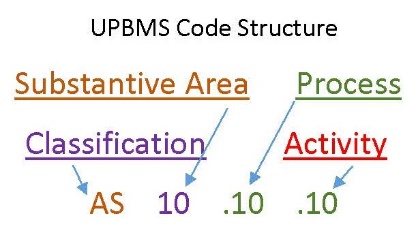 Substantive Areas represent the second highest organizational level within the ALA UPBMS Codes and are designed to be easily and independently identifiable.  Each Substantive Area represents a single code set that contains a logical grouping of Processes.  Below is a description of each Substantive Area followed by a summary of the Processes each contains.Administrative Support (AS) ClassificationAS10	Document ServicesProducing and reproducing documents.Processes within this Substantive Area:AS10.10	Document CreationAS10.15	Document ManagementAS10.20	Document ReproductionAS15	Docket ServicesCourt filing, litigation searching, docket maintenance, company and business name searching, property and title searching, and notary services.Processes within this Substantive Area:AS15.10	Court ServicesAS15.15	Docket MaintenanceAS15.20	Name or Entity SearchesAS15.25	Notary ServicesAS15.30	Property ServicesAS20	Communication ServicesThe coordination and management of electronic and telecommunication systems.Processes within this Substantive Area:AS20.10	Electronic Communications ServicesAS20.15	Telecommunications ServicesAS20.20	Facsimile ServicesAS25	Meetings CoordinationThe planning, management and support of meetings.Processes within this Substantive Area:AS25.10	Meeting LogisticsAS25.15	Meeting SetupAS25.20	Meeting SupportAS30	Travel ManagementThe planning, management and support of travel activities.Processes within this Substantive Area:	AS30.10	Travel Planning	AS30.15	Rewards Program Management	AS30.20	Preferred Travel Vendor Management	AS30.25	Group Travel Management	AS30.30	Travel Readiness ManagementAS35	Facilities Management	Processes that encompass multiple disciplines intended to ensure functionality of the built environment by integrating people, place, process and technology.Processes within this Substantive Area:	AS35.10	Operations and Maintenance	AS35.15	Lease Administration	AS35.20	Real Estate and Property Management	AS35.25	Environmental Stewardship and SustainabilityAS40	Mail and Messenger ServicesThe handling of mail or deliveries. It includes the review of incoming mail, processing of incoming and outgoing mail, shipping, and internal and external deliveries (excludes court runs).Processes within this Substantive Area:	AS40.10	Delivery Services	AS40.15	Mail Processing and ReviewFinance (FN) ClassificationFN10	Credit and Collections	The accumulation of transactions (time keeping), the presentation of transactions for payment (billing), and the collection and recording of receivables.Processes within this Substantive Area:	FN10.10	Service Pricing	FN10.15	Invoicing (Billing)	FN10.20	Accounts Receivable	FN10.25	International Finance	FN10.30	Banking RelationshipsFN15	Financial Operations	General accounting and financial operations.Processes within this Substantive Area:	FN15.10	Accounts Payable	FN15.15	General Accounting	FN15.20	Trust Accounts	FN15.25	Payroll AdministrationFN20	Financial Planning	Processes related to budgeting, forecasting, financial analysis, reporting and audit services.  Entails analyzing short-term and long-term money flows to and from an organization to optimize profits and make the best use of available funds.Processes within this Substantive Area:	FN20.10	Budgeting	FN20.15	Forecasting	FN20.20	Financial Analysis	FN20.25	Financial Reporting	FN20.30	Audit Services	FN20.35	Capital ManagementFN25	Tax and Compliance	Meeting all reporting, tax, and business operation requirements.Processes within this Substantive Area:	FN25.10	Tax and Reporting Services	FN25.15	Regulatory and Compliance Monitoring	FN25.20	Business InsurancesHuman Resources (HR) ClassificationHR10	Recruitment and Selection	Processes related to searching for and obtaining a pool of potential candidates with the desired knowledge, skills and abilities necessary to effectively conduct the business of the legal operation. Includes processes necessary to effectively facilitate the selection of the most appropriate candidates to fill job vacancies against defined position descriptions and specifications. Affirmative Action, Equal Employment Opportunity and Diversity regulations, programs and policies are integrated into these activities.Processes within this Substantive Area:	HR10.10	Staffing Management	HR10.15	Recruitment Strategy	HR10.20	Applicant Recruitment	HR10.25	Eligibility Review and CertificationHR15	Compensation and Benefits	Various forms of direct and indirect employee compensation used to attract, recognize and retain workers. It includes designing and administering benefits such as paid leave, insurance, retirement plans and various employee services, as well as various benefits mandated by international, federal, state and local laws and regulations.Processes within this Substantive Area:	HR15.10	Compensation Programs	HR15.15	Insurance Programs	HR15.20	Retirement Programs	HR15.25	Non-Compensation Programs	HR15.30	Mandated ProgramsHR20	Employment Relationship Management	Analyzing, developing, implementing and administering the employer-employee relationship.  Includes assessing the relationship; managing employee performance; ensuring that relations with employees comply with applicable international, federal, state and local laws and regulations; and resolving workplace disputes.Processes within this Substantive Area:	HR20.10	Counseling/Performance Management	HR20.15	Performance Systems	HR20.20	Engagement	HR20.25	Diversity/Inclusion AwarenessHR25	Training and Development	Teaching or developing any skills and knowledge that relate to specific useful and/or required competencies. This may include new hire job training, technology competency, soft skills enhancement, professional development/regulatory compliance education, or employment-related required training.Processes within this Substantive Area:	HR25.10	Program Development	HR25.15	Delivery	HR25.20	Assessments	HR25.25	Plan Development and MonitoringHR30	HR Consulting	Processes anticipated to help the organization manage and retain valuable employees, and to increase or maintain control over employment issues.Processes within this Substantive Area:	HR30.10	Policy Management	HR30.15	Staffing Management	HR30.20	Global Human Resources	HR30.25	Resource Planning	HR30.30	Employment Advisory Services	HR30.35	Labor Relations	HR30.40	Safety and SecurityBusiness Development (BD) ClassificationBD10	Product (Service) Development	The creation of products with new or different characteristics that offer new or additional benefits to the customer. Product development may involve modification of an existing product or its presentation, or formulation of an entirely new product that satisfies a newly defined customer want or market niche.Processes within this Substantive Area:	BD10.10	Competitive Intelligence	BD10.15	Business Intelligence (BI)	BD10.20	Product Analysis	BD10.25	Product RefinementBD15	Sales	Interpersonal and public interactions with prospects and customers to promote collective or individual abilities, educate regarding specific services being offered or sought, and obtain commitments to acquire said services.Processes within this Substantive Area:	BD15.10	Sales Strategy	BD15.15	Sales Forecasting	BD15.20	Relationship Development and Management	BD15.25	Proposals	BD15.30	Client and Relationship ManagementBD20	Marketing	Communication of the value of a product, service or brand to customers or consumers for promoting or selling that product, service, or brand.Processes within this Substantive Area:	BD20.10	Listings and Directories	BD20.15	Honors and Awards	BD20.20	Database Management (CRM)	BD20.25	Graphic Design	BD20.30	Content Management	BD20.35	Public (Community) Relations	BD20.40	Media Relations and Strategy	BD20.45	Event Planning and ManagementInformation Technology (IT) ClassificationIT10	IT Services	Processes and practices that gauge the end-to-end delivery of IT solutions rather than their development. These processes measure the operational efficiency of a solution in meeting the service level expectations of the end-user and how technical IT manages these systems to deliver the desired service level.Processes within this Substantive Area:	IT10.10	IT Solution Development	IT10.15	User Support ServicesIT15	IT InfrastructureThe composite hardware, software, network resources and services required for the existence, operation and management of an enterprise IT environment.Processes within this Substantive Area:	IT15.10	IT System Integration	IT15.15	Computer/Copier Management	IT15.20	Peripheral Management	IT15.25	Network ManagementLeadership and Management (LM) ClassificationLM10	Organizational Management	The responsibilities of leadership in relation to the performance of the organization, including those of senior executives. There is a focus on relationships and critical areas of organizational functioning that should be led by members of the leadership team as individuals.  These activities also identify the senior level operations that underpin peak organizational performance, including governance, risk, strategy, finance and management relations.Processes within this Substantive Area:	LM10.10	Strategy	LM10.15	Culture	LM10.20	Governance Policies and Assurances	LM10.25	Performance Monitoring	LM10.30	Risk StandardsLM15	Operational Management	The design, execution, and day-to-day control of personnel and other resources for producing and delivering desired goods and services that support the organization's business strategy.  Processes within this Substantive Area:	LM15.10	Personnel Management	LM15.15	Policies and Procedures	LM15.20	Strategic Alignment	LM15.25	Information Management	LM15.30	Industry Surveys	LM15.35	Procurement	LM15.40	Supplier Relationship Management (SRM)LM20	Investor (Owner) Relations	Interaction between leadership and investors (owners). This is the inward focus leadership needs to consider in carrying out leadership responsibilities. It reflects moves that directly affect shareholder or company value.Processes within this Substantive Area:	LM20.10	Communications	LM20.15	Monitoring	LM20.20	AnalysisLM25	Leadership Relations	The practices governing the management and operation of the leadership team.  Activities encompass organization and roles, procedures and process, and legal standards.Processes within this Substantive Area:	LM25.10	Organization and Roles	LM25.15	Procedures and Process 	LM25.20	Legal StandardsLM30	Stakeholder Relations	Interaction between leadership and non-owner stakeholders (customers, management, employees, government, and the community). This is the outward focus leadership need to consider in carrying out leadership responsibilities. It reflects moves beyond shareholders to a broader range of stakeholders.Processes within this Substantive Area:	LM30.10	Spokesperson Selection	LM30.15	Goals and Objectives	LM30.20	Planning	LM30.25	ImplementationLM35	Strategic Initiatives	The means through which a vision is translated into practice. Collections of finite-duration discretionary projects and programs, outside of the organization's day-to-day operational activities, that are designed to help the organization achieve its targeted performance.Processes within this Substantive Area:	LM35.10	Knowledge Management	LM35.15	Information Governance	LM35.20	Organizational DevelopmentLM40	Tactical Initiatives	The means through which a strategy is translated into practice. Collections of short to mid-duration discretionary projects and programs, outside of the organization's day-to-day operational activities, that are designed to help the organization achieve its targeted performance.Processes within this Substantive Area:	LM40.10	Process Improvement (Lean/Six Sigma)	LM40.15	Project Management	LM40.20	Risk Management	LM40.25	Emergency Preparedness	LM40.30	Business ContinuityQuestions?For further information about the ALA UPBMS or the public comment process, please contact: alaupbms@alanet.org.